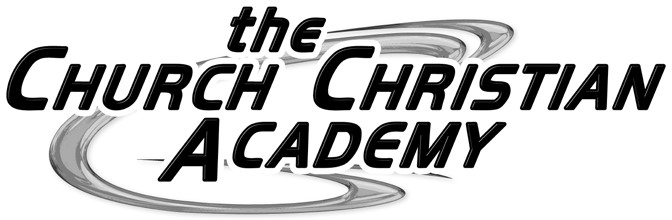 Physical Address: 1683 Mars Hill Road  •  Sutersville, PA 15083Mailing Address: Pastor Frank A. Rocco	738 First Street  •  Sutersville, PA 15083 	Michael E. Baumiller	Administrator	Phone: 724-446-4020  •  Fax: 724-446-1267	Principal/SupervisorThechurchchristianacademy.com“Train up a child in the way he should go: and when he is old, he will not depart from it.” – Pr. 22:6June 1, 20232023-2024 Tuition RatesNEW STUDENTSEnrollment fee....................... $100.00 – due at enrollmentTuition................................... 3,150.00 – rolled into payment planCurriculum............................... 400.00 – rolled into payment planIowa Basic................................. 60.00 – rolled into payment planTOTAL …...... $3,710.00 Due at enrollment....... - 100.00    3,610.00 – payable in 10 months (August-May at $361.00/month)Half Day KINDERGARTEN (mornings Mon-Fri.)Enrollment fee....... …........... $  60.00 - due at enrollmentCurriculum............................... 200.00 - rolled into payment planTuition................................... 1,575.00 – rolled into payment plan TOTAL ........... 1,835.00  Due at enrollment…..  - 60.00   1,775.00 – Payable in 10 months (August – May at $ 177.50/Month)**** Prices subject to change****“Train up a child in the way he should go: and when he is old, he will not departfrom it.” Proverbs 22:6